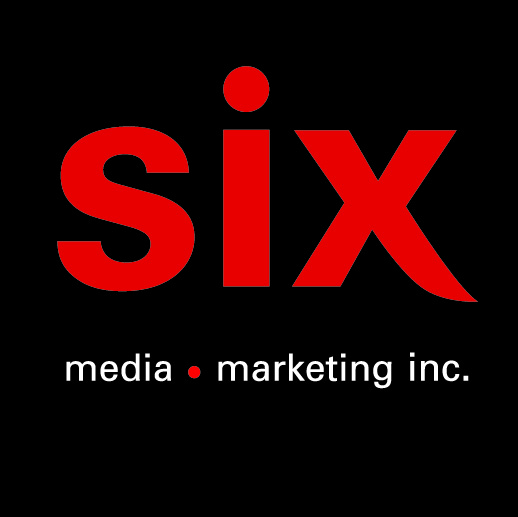 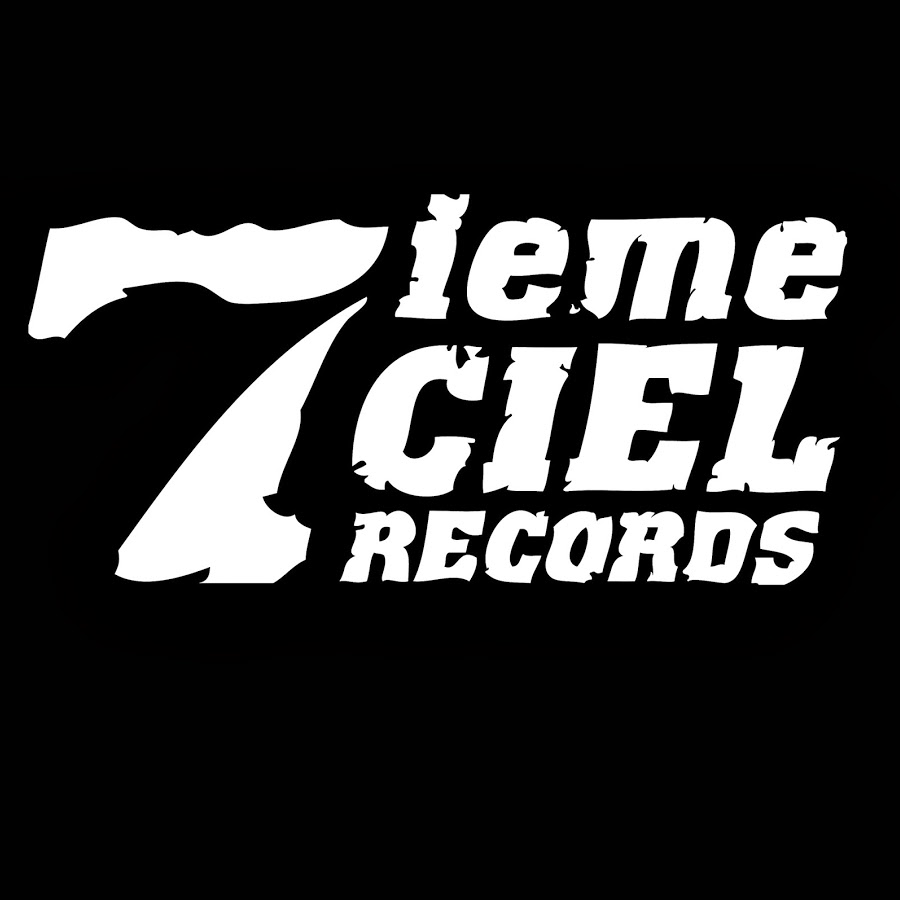 FouKi
80’s – Nouvel extrait audio/vidéo de l’album Zayon à paraître le 17 février via Disques 7ième Ciel.EN SPECTACLE08/04 – Laval – Place Bell22/04 – Québec – Centre VidéotronMontréal, janvier 2023 – J’go back dans les 80’s, adios! Vrai ou faux, FouKi aime à croire, FouKi aime y croire, le temps d’une chanson, rêver 1980.Dans « 80’s », nouvel extrait de l’album Zayon à paraître le 17 février, FouKi interpelle une époque qui lui semble insouciante, « égayée » de couleurs vives, de chanteurs exubérants et de danses emblématiques. Le vidéoclip lancé simultanément est réalisé par Philippe Chagnon et produit par Moonstruhk.Lors du lancement de ce nouveau projet musical le 8 avril à la Place Bell de Laval et le 22 avril au Centre Vidéotron de Québec, FouKi vous fera danser sur cette production musicale signée par lui-même avec Pops and Poolboy et Ruffsound.CRÉDITS – 80’s
Interprété par : FouKi 
Produit par : FouKi, Pops and Poolboy, Ruffsound 
Écrit par : Léo Fougères 
Musique par : Léo Fougères, Clément Langlois-Légaré, Adel Kazi-Aoual, Marc Vincent 
Saxophone : Julien Fillion 
Voix additionnelles : Claire Ridgely & HAWA B 
Mix et master : Nikola Feve “Nk.F”Source : Disques 7ième CielInformation : Simon Fauteux / Patricia Clavel